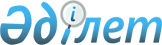 Карантин белгілеу туралы
					
			Күшін жойған
			
			
		
					Ақтөбе облысы Темір ауданы Ақсай ауылдық округі әкімінің 2023 жылғы 14 сәуірдегі № 17 шешімі. Күші жойылды - Ақтөбе облысы Темір ауданы Ақсай ауылдық округі әкімінің 2023 жылғы 31 мамырдағы № 22 шешімімен
      Ескерту. Күші жойылды - Ақтөбе облысы Темір ауданы Ақсай ауылдық округі әкімінің 31.05.2023 № 22 шешімімен (алғашқы ресми жарияланған күнінен бастап қолданысқа енгізіледі).
      Қазақстан Республикасының "Қазақстан Республикасындағы жергілікті мемлекеттік басқару және өзін-өзі басқару туралы" Заңының 35 бабына, Қазақстан Республикасының "Ветеринария туралы" Заңының 10-1 бабының 7) тармақшасына сәйкес және Қазақстан Республикасы Ауылшаруашылығы министрлігінің Ветеринариялық бақылау және қадағалау комитеті Темір аудандық аумақтық инспекциясы" мемлекеттік мекемесінің бас мемлекеттік ветеринариялық-санитарлық инспекторының 2023 жылғы 13 сәуірдегі № 2-14-07/78 ұсынысы негізінде ШЕШТІМ:
      1. Темір ауданы Ақсай ауылдық округі Ақсай елді мекені аумағынан қой-ешкі малдары арасынан шешек (оспа) ауруының тіркелуіне байланысты карантин белгіленсін.
      2. "Ақтөбе облысы Темір ауданы Ақсай ауылдық округі әкімінің аппараты" мемлекеттік мекемесі заңнамада белгіленген тәртіппен:
      1) осы шешімді Темір ауданы әкімдігінің интернет-ресурстарында орналастыруды қамтамасыз етсін.
      3. Осы шешімнің орындалуын бақылауды өзіме қалдырамын.
      4. Осы шешім оның алғашқы ресми жарияланған күнінен кейін қолданысқа енгізіледі.
					© 2012. Қазақстан Республикасы Әділет министрлігінің «Қазақстан Республикасының Заңнама және құқықтық ақпарат институты» ШЖҚ РМК
				
      Ақсай ауылдық округінің әкімі 

Е. Бегимов
